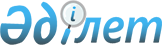 Қазақстан Республикасы Үкіметінің 2009 жылғы 20 наурыздағы № 376 қаулысына толықтыру енгізу туралы
					
			Күшін жойған
			
			
		
					Қазақстан Республикасы Үкіметінің 2010 жылғы 3 маусымдағы № 507 Қаулысы. Күші жойылды - Қазақстан Республикасы Үкіметінің 2018 жылғы 9 сәуірдегі № 177 қаулысымен
      Ескерту. Күші жойылды – ҚР Үкіметінің 09.04.2018 № 177 (алғашқы ресми жарияланған күнінен кейін күнтізбелік он күн өткен соң қолданысқа енгізіледі) қаулысымен
      "Салық және бюджетке төленетін басқа да міндетті төлемдер туралы" Қазақстан Республикасының 2008 жылғы 10 желтоқсандағы Кодексінің (Салық кодексі) 12-бабы 1-тармағының 11) тармақшасына сәйкес Қазақстан Республикасының Үкіметі ҚАУЛЫ ЕТЕДІ:
      1. "Гранттар беретін халықаралық және мемлекеттік ұйымдардың, шетелдік және қазақстандық үкіметтік емес қоғамдық ұйымдардың және қорлардың тізбесін бекіту туралы" Қазақстан Республикасы Үкіметінің 2009 жылғы 20 наурыздағы № 376 қаулысына (Қазақстан Республикасының ПҮАЖ-ы, 2009 ж., № 17, 139-құжат) мынадай толықтыру енгізілсін:
      Гранттар беретін халықаралық және мемлекеттік ұйымдардың, шетелдік және қазақстандық үкіметтік емес қоғамдық ұйымдардың және қорлардың тізбесі мынадай мазмұндағы реттік нөмірі 164-жолмен толықтырылсын:
      "164. Шейх Халиф Бен Заид Әл Нахаян қоры".
      2. Осы қаулы қол қойылған күнінен бастап қолданысқа енгізіледі және жариялануға тиіс.
					© 2012. Қазақстан Республикасы Әділет министрлігінің «Қазақстан Республикасының Заңнама және құқықтық ақпарат институты» ШЖҚ РМК
				
Қазақстан Республикасының
Премьер-Министрі
К. Мәсімов